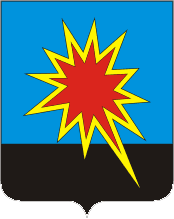 КЕМЕРОВСКАЯ ОБЛАСТЬ - КУЗБАССКАЛТАНСКИЙ ГОРОДСКОЙ ОКРУГАДМИНИСТРАЦИЯ КАЛТАНСКОГО ГОРОДСКОГО ОКРУГАРАСПОРЯЖЕНИЕот 24.09. 2020 г.         № 1546 - рОб утверждении стоимости услуг в рамках персонифицированного финансирования дополнительного образования детейНа основании постановления администрации Калтанского городского округа от 09.04.2019 № 104-п «Об утверждении Положения о персонифицированном дополнительном образовании детей», расчета нормативной стоимости программ, АИС навигатор РМЦ: 1. Утвердить стоимость услуг в рамках персонифицированного финансирования дополнительного образования согласно приложению № 1.2. 	Отделу организационной и кадровой работы (Т. А. Верещагина) обеспечить размещение настоящего распоряжения на официальном сайте администрации Калтанского городского округа.3.	Настоящее распоряжение вступает в силу с момента его подписания.4.	Контроль за исполнением настоящего распоряжения возложить на заместителя главы Калтанского городского округа по экономике А.И. Горшкову.										Глава Калтанскогогородского округа                                		                       И.Ф. ГолдиновПриложение № 1к распоряжению администрацииКалтанского городского округаОт 24.09.2020 г. № 1546- рРасчет стоимости услуг в рамках персонифицированного финансирования дополнительного образованияЗаместитель главы Калтанского городского округа по экономике                                                                                            А.И. Горшкова№ п/пНазвание программыКол-во месяцев реализацииКол-во часов  в годЦена в год, нормативная стоимость, АИС "Навигатор РМЦ"Цена за деньЦена программы в месяц (22 день)1LEGOLAND9724520,6418,431405,52Азбука безопасности9723363,3217,275380,0603Академия логики91085044,9825,927570,404Академия защитников природы9361712,888,807193,755Маленький дельфин91086595,7933,903745,866Робототехника 7-9 лет91449041,2918,431405,57Робототехника 10-14 лет91449041,2918,431405,58Скалолазание91086672,0211,414251,109Студия современного танца9724378,5322,503495,710Студия творческого развития91086567,7933,424735,3211Туристенок9723431,3317,628387,8112Школа Чирлидинга91448794,3844,739484,2513Экологическое краеведение Кузбасса91085146,9926,449581,8714Юный геолог9723431,3317,628387,8115Юный турист9362224,0111,414251,10